Практическая часть контрольной работыНомер варианта практической части соответствует последней цифре номера зачетной книжки. Выбор варианта практической части работы осуществляется в соответствии с данными табл. 1.Таблица 1Задача 1. Определить класс точности магнитоэлектрического миллиамперметра с номинальным значением шкалы Iном для измерения тока в интервале от 1-го до 10 мА так чтобы относительная погрешность измерения тока δIотн не превышала 1%.Значения приведены в таблице 2.Таблица 2Задача 2Определить абсолютную ΔU и относительную δU погрешности измерения напряжения U в цепи, если показания первого вольтметра U1, второго вольтметра U2.Предел измерения вольтметра от 0 до Uном, класс точности К – 1,5.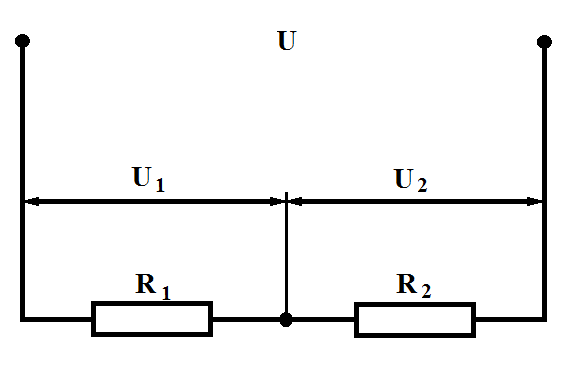 Значения приведены в таблице 3.Таблица 3Задача 3При подключении вольтметра, имеющего сопротивление Rv Ом, непосредственно к зажимам источника он показывает напряжение U В. Если же этот источник замкнуть на сопротивление R Ом, то ток в цепи становится равным I2 А.Найдите ЭДС ε и внутреннее сопротивление r источника.Значения приведены в таблице 5.Таблица 4Задача 4Определить относительную и методическую погрешность измерения напряжения вольтметром с внутренним сопротивлением RV на нагрузке R в цепи с источником энергии, ЭДС которого Е и внутреннее сопротивление R0. Вольтметр включен параллельно нагрузке.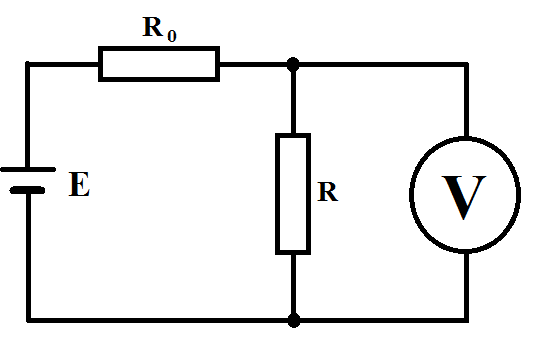 Задача 5 (Для всех вариантов)Определить какой прибор больше подходит для измерения тока I, если для измерения использованы два прибора соответственно шкалы на 15 мА, класс точности 0,5 и на 100 мА, класс точности 0,1.Значения приведены в таблице 4.Таблица 5Задача 6В схему, указанную на рис. 1, включены два микроамперметра и два одинаковых вольтметра. Показания первого и второго микроамперметра I1 и I2 соответственно; показания первого вольтметра V1.Найти показания второго вольтметра V2. Сопротивлением проводов пренебречь.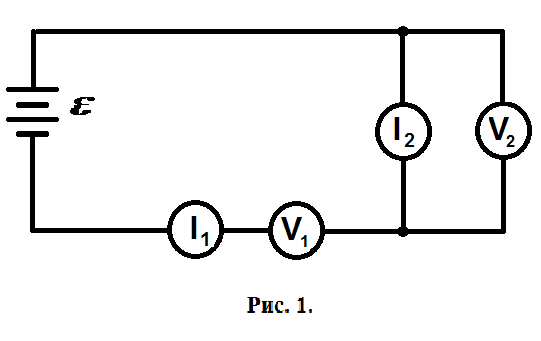 Значения приведены в таблице 6.Таблица 6Задача 7. При включении шунта сопротивлением Rш параллельно измерительному прибору стрелка отклоняется на всю шкалу при токе во внешней цепи I1. При включении добавочного сопротивления RД к незашунтированному гальванометру шкала прибора становится в четыре раза грубее, чем без добавочного сопротивления и шунта. Какой шунт надо взять для того, чтобы стрелка отклонялась на всю шкалу при токе во внешней цепи I2?Значения приведены в таблице 7.Таблица 7Задача 8. (Для 1 варианта)Миллиамперметр с внутренним сопротивлением 8 Ом имеет предел измерения 20 мА. Какое сопротивление должен иметь шунт для увеличения предела измерений амперметра до 5А?Задача 9. (Для 2 варианта)Понижающий трансформатор с коэффициентом трансформации 24 включен в сеть с напряжением 120 В. Вторичная обмотка трансформатора подключена к прибору, через который идет ток 0,5 А. Определить сопротивление прибора, если сопротивление вторичной обмотки трансформатора равно 2 Ом, а коэффициент полезного действия 95%.Последняя цифра зачетной книжки2, 4, 6, 8, 101, 3, 5, 7, 9Номер варианта12Номер варианта12Iном20 мА10 мАНомер варианта12Uном200 В150 ВU1120 В100 ВU260 В50 ВК1,51,5Номер варианта12Rv250 Ом200 ОмU30 В20 ВR10 Ом8 ОмI21 А0,5 АНомер варианта12I12 мА9 мАНомер варианта12I1240 мкА100 мкАI2110 мкА99 мкАV115 В10 ВНомер варианта12Rш120 ОМ100 ОмI13 А3 АRД200 Ом300 ОмI210 А7,5 А